FEUILLET DU DIMANCHE 25 FÉVRIER 20182eDimanche du Carême«Je marcherai en présence du Seigneur sur la terre des vivants.»(Psaume 114, 9)INTENTIONS DE PRIÈRE DU SAINT-PÈRE : pour mars 2018Pour l’évangélisation : Formation au discernement spirituel : Pour que l'Église tout entière reconnaisse l'urgence de la formation au discernement spirituel au niveau personne et communautaire..Dévotion mariale à la cathédrale Sainte-Cécile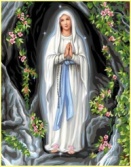 Samedi, 3 mars, 2018 - 15:15 La dévotion mariale « Les Cinq Premiers Samedis du Mois » fut demandée par la Vierge Marie  à Lucie  lors des apparitions de Fatima en 1917. En cette année du centenaire, cette dévotion aura lieu à la cathédrale de Valleyfield à compter de 15h15 le  samedi 4 novembre  prochain  et, par la suite, à chaque premier samedi du mois. Il y aura : Chants et louanges mariales Méditation et récitation du chapelet  Sacrement du pardon et exposition du Saint Sacrement  Messe paroissiale  à 16h30Appel des Confirmands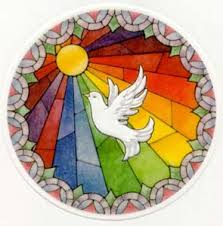 Nous accueillons en ce jour, à l’église Saint-Ignace, 11 jeunes adultes qui se préparent à recevoir le Sacrement de  Confirmation le 20 mai prochain à la Basilique-Cathédrale-Sainte-Cécile de Valleyfield.  Aujourd’hui, par leur présence, ils confirment leur désir de suivre Jésus-Christ et leur désir d’être confirmés. Durant la célébration eucharistique, ils recevront les trésors de la foi (Credo et Notre Père), une croix, symbole du chrétien ainsi qu’une Bible pour alimenter leur prière et alimenter leur foi.  Nous vous invitons à prier pour eux tout au long de leur cheminement jusqu’à leur Confirmation, pour qu’ils puissent découvrir le visage du Christ et du Père Miséricordieux.  Merci pour ce beau service en Église.   Ghislaine Hall, APL,  accompagnatriceLITURGIE DU CARÊME : Thème : Oser la confiance 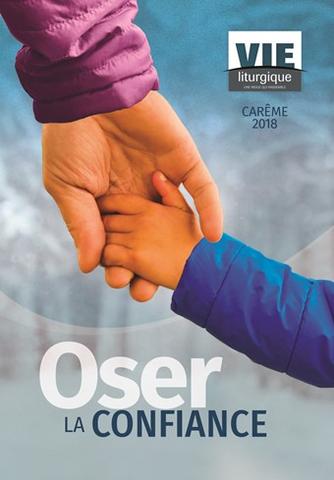 Un petit rappel des gestes significatifs lors des célébrations, pour les dimanches du carême:  Dimanche dernier nous avons eu la procession d'entrée  avec la croix, ce que nous aurons pour chacun des dimanches du carême. Nous nous sommes tournés vers la croix avec le célébrant, lors de la célébration pénitentielle. Les lampions des cinq dimanches ont été présentés et le 1er a été allumé. Nous avons également déposé une carafe d'eau en lien avec le thème de ce dimanche: la source.Cette semaine, 2e dimanche du Carême :: Sous-thème : Contempler et écouter.Le 2e lampion sera allumé , nous rappellerons la cueillette  des denrées périssables à déposer dans les boîtes prévues à cet effet et nous aurons comme nouvel élément des écouteurs.CARÊME DE PARTAGE: Projet de l'Épam:RAPPEL RAPPEL Dans un esprit de partage, et de solidarité  pendant ce Carême 2018, pour mettre en pratique la dimension Roi (Charité) de l’ÉPAM, nous ferons une collecte de denrées non-périssables, le 2e, 3e et 4e dimanche du Carême, soit le 25 février, 4 mars et 11 mars.  Les paroissiens et paroissiennes sont invités à apporter des denrées non-périssables et à les déposer dans les boîtes identifiées à cet effet, à l’arrière de chacune des églises.  La collecte sera remise au Centre d’Action Bénévole de St-Polycarpe dans la semaine du 11 mars. Cela servira au dépannage alimentaire pour les familles dans  le besoin de notre paroisse et de notre région. Merci d’avance de votre générosité et de votre attention aux plus démunis.  Au nom de l’ÉPAM.INTENTIONS DE MESSES DU 25 FÉVRIER AU 3 MARS 2018Messes célébrées à l’extérieur de la paroisse par notre curé Yves.DÉVELOPPEMENT ET PAIX : Construire la tolérance culturelle et religieuse au Liban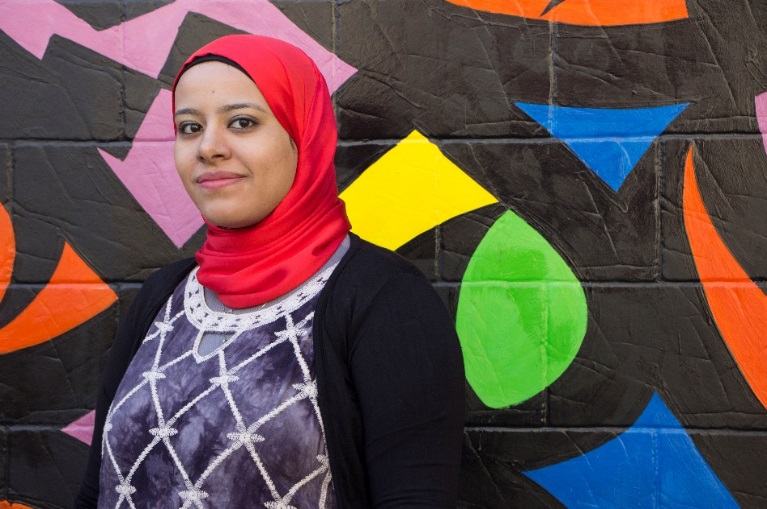 Durant cette deuxième semaine du Carême de partage, intéressons-nous à l’organisme Adyan, un partenaire de Développement et Paix qui contribue à la paix au Moyen-Orient en construisant une tolérance culturelle et religieuse. Adyan offre un large éventail de programmes comprenant des conférences, des formations et des ateliers sur la paix, la réconciliation et la coexistence. Dans cette région blessée par les guerres passées et actuelles, le travail d’Adyan est primordial et votre appui leur est indispensable. « À Adyan, nous faisons la promotion de la solidarité spirituelle, ce qui signifie d’intégrer l’autre dans mes pensées et mes prières. Je dois intégrer la souffrance des autres et la comprendre.» Nayla Tabbara, directrice de l’Institut de la gestion de la citoyenneté et de la diversité, Adyan. Développement et Paix – Caritas Canada ONT ÉTÉ ACCUEILLIS PAR LE BAPTÊME LE DIMANCHE 18 FÉVRIER À L’ÉGLISE SAITNE MARIE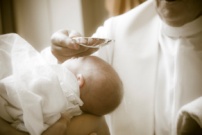 Léa, fille de Alexandre Leduc et de Sandra Robert. Parrain et marraine: Julien Robert et Stéfanie Leduc.Arthur, fils de Jean-Claude Piché et Isabelle Carrière. Parrain et marraine: Maykol Fernandez MIlanés et Stéphanie CarrièreRebecca Kayla, fille de Dawson Simard et Priscillia Méthot. Parrain et marraine: Colton Simard et Kayla SimardÀ NOTER DANS VOTRE AGENDA:  RAPPEL RAPPEL RAPPELJOURNÉE DE FORMATION MÉDITATION CHRÉTIENNE JEUNESSELundi 12 mars 2018 de 9h30 à 15h30, Centre diocésain, apporter votre diner.  Cette rencontre est sans frais mais un don sera demandé afin de permettre de couvrir une partie du matériel pédagogique. Merci de vous inscrire avant le 8 mars auprès de Mme Josée Bastien 450-373-8122 p. 222   accueil@diocesevalleyfield.org CONFÉRENCE DE DÉVELOPPEMENT ET PAIX: Avec : Mgr. NOËL SIMARD, Évêque de Valleyfield, Madame Marie-Fausta MAURICE-Baptiste, Coordonnatrice des Programmes (ITECA) (Haïti)  et Monsieur Jean-Paul St-Germain, animateur à Développement et Paix. Le mardi 13 mars prochain au centre diocésain (Salle Guy-Bélanger).  Dès 19 :h une petite collation vous accueillera La soirée débutera à 19h30 h. et se terminera à 21 :30h.  SVP, répondre avant le  9 mars 2018-Auprès de Mme Josée Bastien 450-373-8122 p. 222   accueil@diocesevalleyfield.org ou pastorale.sociale@diocesevalleyfield.org NEUVAINE DE ST-JOSEPH : Un héritage à vivre retraite diocésaine à l'OratoireC'est le thème choisi cette année pour la 98ièmeneuvaine dédiée à Saint-Joseph. Elle se déroulera du 10  au 19, fête de Saint-Joseph. Cet héritage, cette richesse l'Oratoire veut nous le faire vivre en nous invitant à participer à ce grand évènement spirituel. Le pèlerinage diocésain aura lieu le 16 mars, avec la participation de Mgr Noël Simard, évêque de Valleyfield. Vendredi le 16 mars 2018, départ à 10h au Marché public à Salaberry-de-Valleyfield, et retour vers 17h. Coût : 20$ (Places limitées) Information : Irène Lachance 450-373-0719FESTI-FOI  POUR LES CONFIRMÉS:À nouveau cette année, le diocèse de Valleyfield organise le FESTI-FOI, une grande rencontre pour tous les confirmés(es) 2017-2018 du diocèse, qui aura lieu le dimanche 18 mars , à compter de 10h30 à la basilique-cathédrale Sainte-Cécile. L'activité débutera par la messe à la basilique-cathédrale Sainte-Cécile à 10h30, suivie d'un après-midi d'activités sur place (ateliers de percussion, pains, tressages de rameaux, dizainiers). Apportez votre dîner ! Gratuit ! Apportez une denrée non-périssable pour les plus démunis du diocèse. Inscription auprès de votre paroisse avant le 1er mars pour obtenir un souvenir. SOIRÉE DANSANTE OPTIMISTE , avec MAXIME FARAGO, SAMEDI  24 mars  de 19h00 à minuit.,: Édifice Gilles Grenier, Prix du billet : $20.00….Permis de la S.A.Q.: Sylvain Gendron : (450) 567-9032   Louis Brunet : (450) 544-4827INVITATION DE MGR SIMARD: Messe chrismale 27 mars à 19h30, basilique cathédrale de ValleyfieldConcert du chansonnier Robert Lebel: samedi 7 avril à 19h30à l'église très-Sainte-Trinité.Souper-bénéfice Île-Perrot Mercredi, 11 avril, 17 h, Souper-bénéfice pour les Oeuvres de l'Évêque pour les régions de Vaudreuil-Dorion/Île-Perrot et de Soulanges à la salle communautaire Paul-Émile Lépine à Ville Île-Perrot. JOURNÉE SPAGHETTI, 13 avril de 11h30 à 14 h et de 16 h à 19h30, Édifice Gilles Grenier, 21 Prieur. Coût : adultes : 15$, 6-10 ans 7$, 0-5 ans gratuit. Le tout au profit de la paroisse St-François sur le Lac et sous la présidence d’honneur de madame Denise Godin Dostie, mairesse.SESSION DE FORMATION: 24 avril : organisé par le CEFOP avec l'abbé Alain Roy sur le thème : Évangéliser comme saint Paul. De 9h30 à 15h30 au Centre diocésain. AGENDA DES ACTIVITÉS PASTORALES ET SOCIALESBONNE FETE à notre curé Yves qui célébrera le vendredi 2 mars, son 59e anniversaire de naissance…. Cette année il le célébrera au Québec avant le soleil du sud dans quelques jours.… Que la vie te soit douce et te réserve de petites et grandes joies !  Toute la communauté te souhaite le meilleur et Nos prières t’accompagnent…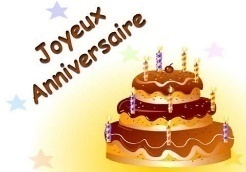 LE MONTANT DES CONTRIBUTIONS REÇUES AU 21 février 2018: 70,364.00$  MERCI.Veuillez prendre note que les reçus de la C.G.A. pour l’année d’imposition 2017 qui n'ont pas été réclamés seront postés cette semaine. Pour informations vous pouvez communiquer avec la responsable au  bureau. Adry’n Bériault, marguillière responsable de la C.G.A. 438-405-7747PARTIS VERS LE PÈRE 	: M. Réjean Gauthier, décédé le 14 février dernier à l’âge de 84 ans. Les funérailles ont déjà eu lieu à Saint-Télesphore. Nous désirons offrir nos sympathies de façon spéciale à son frère Laurier Gauthier, Grand Chevalier du Conseil de Soulanges des Chevaliers de Colomb.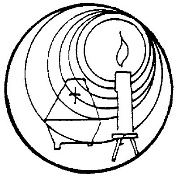 Mme Berthe Deschamps Clermont, décédée le 19 février dernier à l'âge de 97ans.  Elle était la tante (soeur de sa mère) de notre curé. Elle laisse dans le deuil un fils Sylvain (Marie Andrée), ainsi que plusieurs neveux et nièces.  La famille recevra les condoléances le samedi 3 mars à compter de 9h30 au complexe Larin, rue Victoria à Valleyfield. Les funérailles suivront à 11 h à la Cathédrale.  Nos sympathies à Yves et à la famille.M. l'abbé Denis Tremblay, décédé le le 19 février 2018,à Valleyfield, à l’âge de 80 ans. Outre sa famille diocésaine, il laisse dans le deuil des nièces et un neveu, ainsi que de nombreux parents et amis. L’abbé Denis Tremblay sera exposé au Salon funéraire Marie-Soleil Phaneuf, 22 rue Picard à Ste-Martine le 8 mars 2018 de 18h à 21h. Le lendemain 9 mars, il sera exposé en chapelle ardente à partir de midi, en l’église paroissiale où les funérailles, présidées par Mgr Noël Simard, suivront à 14h.Nos condoléances aux familles éprouvées. DES VACANCES POUR YVES, NOTRE CURÉ!  L’abbé Guilbeault prendra des vacances bien méritées du 6 au 20  mars prochains. Il faut PRÉVOIR , si vous avez des rencontres à planifier, son agenda se remplit rapidement.PROJET DE MUSEE – COLLECTION DE BIBLES Un projet de musée de bibles est présentement envisagé à l’église cathédrale Ste-Cécile à Valleyfield. Cette collection de bibles est celle de l’abbé Yves Abran, prêtre de notre diocèse. Si vous souhaitez aider à la réalisation de ce projet, vous pouvez le faire en envoyant votre don (éligible pour reçu d’impôt) payable à la Fabrique Ste-Cécile, a/s Galerie biblique, 11 rue de l’Église, suite 128, Valleyfield, Qc J6T 1J5DOCUMENT ET BROCHURE POUR VOUS AIDER DURANT LE CARÊME: DÉVELOPPEMENT ET PAIXDimanche dernier vous avez reçu le "calendrier de la solidarité", à l'entrée, dans chacune de nos églises. Si vous ne l'avez pas reçu, vous pouvez vous le procurer à l'arrière de l'église. Vous pourrez le consulter chaque jour pour les activités suggérées. Vous y trouverez des suggestions d'actions pour ce temps de carême.  Vous pouvez l'utiliser pour les trois gestes suggérés: La prière, le jeûne et l'aumône.  Vous y trouverez également une prière familiale pour le carême. Certains jours il y a des vidéos que l'on peut regarder en allant sur devp.org/calendriercareme Il y a également quelques exemplaires d'une brochure et d'une prière suggérée. 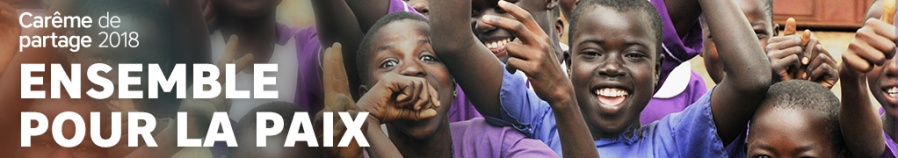 SAMEDI 24 FÉVRIER Sainte-Claire16h30sainte vierge marieMme Raymonde Landry (1er ann) par Léo Ménard	Prés Luc Beaudin Mme Yvette Martin et M. Hector Claude par leur fils YvonDIMANCHE 25 FÉVRIERSainte-MarieSaint-IgnaceAppel des confirmandsSaint Zotique9h3011 h11 h2edimanche du temps ordinaireM. Yves St-Pierre (5eann.) par Claudette	Prés. Curé Yves G M. Louis Blais par Louise et ses enfantsMme Simone Blanchard Jeannotte par Marthe et Gilbert LégerMme Huguette Bourbonnais Farmer (2e ann) par son fils Pierre	Prés.  Curé Yves G Mme Thérèse Bertrand Vincent par Liette et GilbertMme Huguette  Doucet West par parents et amis aux funérailles	 Prés. Roger LanielLundi 26 févrierSainte-Marie9 h9h30ChapeletM. Guy Royal par parents et amis aux funérailles	Prés. Curé Yves G.Mardi 27 févrierSaint-Ignace16h1016h30VêpresMme Nathalie Samson par parents et amis aux funérailles	Prés. Curé Yves G.SAMEDI 3 mars Sainte-Claire16h30sainte vierge marieMme Yvette Martin et M. Hector Claude par leur fils Yvon 	Prés.  Luc BeaudinParents défunts de la famille Dufresne par Jean-GuyÂmes du purgatoire par Gisèle et Claude Dupras DIMANCHE  4 MARSSainte-MarieSaint-IgnaceSaint Zotique9h3011 h11 h3E DIMANCHE DU CARÊMEM. Gilles De Lafontaine (4 ann) par la famillezù	Prés. Curé Yves G.Mme Simone Blanchard Jeannotte par Irène JeannotteM. Gaston Daoust par Irène JeannotteM. René Schanck (8e ann.) par son épouse et les enfantsM. Rolland Bibeau (12e ann) par la famille Bibeau	Prés. Laurier Farmer Marylou Bray (10e ann) par ses parentsM. Emmanuel Delattre par la familleM. Gérald Théorêt par parents et amis aux funérailles	Prés.  Curé Yves GJourAux intentions de :Mercredi 28 févrierM. Daniel Gauthier par parents et amis aux funéraillesJeudi 1er marsM. Roland Lalonde par parents et amis aux funéraillesVendredi 2 marsM. Jean-Marc Lefebvre par parents et amis aux funéraillesSamedi 3 marsM. Serge Leroux par parents et amis aux funéraillesDATEACTIVITÉLIEUHEUREDimanche 25 fév.Appel des confirmandsÉglise Saint-Ignace11 hLundi 26 fév.Réunion des responsables régionauxCentre diocésain13h30Lundi 26 fév.Assemblée de fabriqueSecrétariat19h30Mardi 27 fév.Repas partagé Les CoteauxmidiMer. 28 fév.Réunion des Chevaliers de Colomb 3e degréÉdifice Gilles Grenier19h30Mer. 28 fév.Rencontre de préparation au baptêmeSous-sol du secrétariat19h30